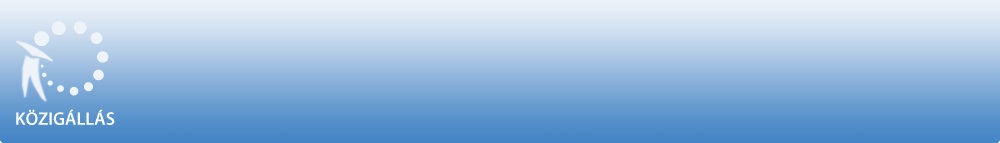 Dél-pesti Centrumkórház - Országos Hematológiai és Infektológiai Intézeta Közalkalmazottak jogállásáról szóló 1992. évi XXXIII. törvény 20/A. § alapjánpályázatot hirdetSzent István Telephely
Szülészeti- Nőgyógyászati Osztály

takarító ( éjszakai takarító)munkakör betöltésére.A közalkalmazotti jogviszony időtartama:határozatlan idejű közalkalmazotti jogviszonyFoglalkoztatás jellege:Teljes munkaidőA munkavégzés helye:Budapest, 1097 Budapest, Nagyvárad tér 1.A munkakörbe tartozó, illetve a vezetői megbízással járó lényeges feladatok:Irodák, betegellátó egységek takarítása - mosdók, mellékhelyiségek, fürdők tisztítása, szemetelés - időszakosan ablak, ajtó, és a burkolatok, csempék tisztítása. Folyamatos munkarendben.Illetmény és juttatások:Az illetmény megállapítására és a juttatásokra a Közalkalmazottak jogállásáról szóló 1992. évi XXXIII. törvény rendelkezései , valamint a(z) KIEMELT BÉREZÉSSEL az irányadók.Pályázati feltételek:         8 Általános,         büntetlen előélet és cselekvőképességA pályázat részeként benyújtandó iratok, igazolások:         fényképes önéletrajz a pályázó elérhetőségével         végzettséget igazoló dokumentumok másolata         Pályázat elnyerése esetén 90 napnál nem régebbi erkölcsi bizonyítvány.         Pályázó beleegyező nyilatkozata, hogy a pályázati elbírálásban résztvevők a pályázati anyagát megismerhetik, személyes adatainak kezeléséhez hozzájárul.         Hozzájárulási nyilatkozat arról, hogy amennyiben pályázata sikertelen, annak kiértesítését követően a pályázati anyaga nem kerül személyes átvételre, akkor tudomásul veszi annak megsemmisítését.A munkakör betölthetőségének időpontja:A munkakör a pályázatok elbírálását követően azonnal betölthető.A pályázat benyújtásának határideje: 2020. február 28.A pályázati kiírással kapcsolatosan további információt Czeglédi Éva nyújt, a 06-1/455-5707 -os telefonszámon.A pályázatok benyújtásának módja:         Postai úton, a pályázatnak a Dél-pesti Centrumkórház - Országos Hematológiai és Infektológiai Intézet címére történő megküldésével (1097 Budapest, Nagyvárad tér 1. Czeglédi Éva telephelyi vezető ápolónak "SK" ). Kérjük a borítékon feltüntetni a pályázati adatbázisban szereplő azonosító számot: 627-001/2020 , valamint a munkakör megnevezését: takarító ( éjszakai takarító).A pályázat elbírálásának módja, rendje:A jelentkezők meghallgatása és a pályázatok elbírálása a betegellátás érdekeire való tekintettel folyamatosan történik, a munkakör azt követően azonnal betölthető. Sikertelen pályázat esetén az értesítést követően 15 napon belül a pályázat átvehető Bérszámfejtési, Munkaügyi és Humánpolitikai Osztályon. Ezt követően a pályázati anyag megsemmisítésre kerül.A pályázat elbírálásának határideje: 2020. március 6.A pályázati kiírás további közzétételének helye, ideje:         Intézmény honlapja - 2020. január 20.         startapro - 2020. január 20.A munkáltatóval kapcsolatban további információt a www.dpckorhaz.hu honlapon szerezhet.